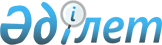 О внесении изменений и признании утратившими силу некоторых решений Правительства Республики КазахстанПостановление Правительства Республики Казахстан от 18 декабря 1998 г. № 1299

      В соответствии с постановлением Правительства Республики Казахстан от 24 июля 1998 года № 691 P980691_ "О создании акционерного общества " Национальный центр по радиоэлектронике и связи Республики Казахстан" Правительство Республики Казахстан постановляет: 

      1. Внести изменения в следующие решения Правительства Республики Казахстан: 

      1) в постановлении Правительства Республики Казахстан от 20 июня 1997 года № 1002 P971002_ "Об основных заданиях и показателях Республиканской целевой научно-технической программы": 

      в основных заданиях и показателях Республиканской целевой научно- технической программы "Создание современных систем телекоммуникаций и связи Республики Казахстан" на 1997-2000 годы, утвержденных указанным постановлением: 

      в разделе 6: 

      в абзаце втором слова "Национального центра по радиоэлектронике и связи (НЦРЭС)" заменить словами "акционерное общество "Национальный центр по радиоэлектронике и связи Республики Казахстан" (АО "НЦРЭС")"; 

      абзац третий изложить в следующей редакции: 

      "АО "НЦРЭС" обладает научно-технической и производственной инфраструктурой, обеспечивающей непрерывность цепочки научно-технической деятельности от проводимых научно-исследовательских работ до выпуска конечной продукции и ее реализации"; 

      в разделе 7 слова "Национальный центр по радиоэлектронике и связи Республики Казахстан" заменить словами "АО "НЦРЭС"; 

      2) в постановление Правительства Республики Казахстан от 3 июня 1998 года № 507 P980507_ "О порядке контроля за соблюдением национальных стандартов по защите информации": 

      в пункте 1 слова "Национальному центру по радиоэлектронике и связи при Министерстве науки-Академии наук Республики Казахстан" заменить словами "акционерному обществу "Национальный центр по радиоэлектронике и связи Республики Казахстан"; 

      3) в постановление Правительства Республики Казахстан от 9 июля 1998 года № 652 P980652_ "О порядке использования радиочастотного спектра для государственных нужд": 

      в пункте 8 слова "Национальный центр по радиоэлектронике и связи Республики Казахстан" заменить словами "акционерному обществу "Национальный центр по радиоэлектронике и связи Республики Казахстан". 

      2. Признать утратившими силу: 

      1) постановление Кабинета Министров Республики Казахстан от 4 января 1994 года № 8 P940008_ "О мерах по обеспечению деятельности Национального центра по радиоэлектронике и связи Республики Казахстан" (САПП Республики Казахстан, 1994 г., № 1, ст.5); 

      2) постановление Кабинета Министров Республики Казахстан от 11 октября 1994 года № 1155 P941155_ "О некоторых мерах по обеспечению жизнедеятельности высвободившихся объектов испытательного полигона Сары-Шаган"; 

      3) пункт 4 изменений, которые вносятся в некоторые решения Правительства Республики Казахстан, утвержденных постановлением Правительства Республики Казахстан от 28 декабря 1996 года № 1668 P961668_ "О внесении изменений в некоторые решения Правительства Республики Казахстан по вопросам деятельности национальных научных центров Республики Казахстан" (САПП Республики Казахстан, 1996 г., № 53, ст.511). 

       3. Настоящее постановление вступает в силу со дня подписания и подлежит опубликованию. 

 

      Премьер-Министр     Республики Казахстан

(Корректор:  И.СкляроваСпециалист: Э.Жакупова)     
					© 2012. РГП на ПХВ «Институт законодательства и правовой информации Республики Казахстан» Министерства юстиции Республики Казахстан
				